Министерство по делам молодежи, физической культуры и спорта Омской областиБюджетное Учреждение Омской области «Областной физкультурно-спортивный клуб «Урожай»г. Тара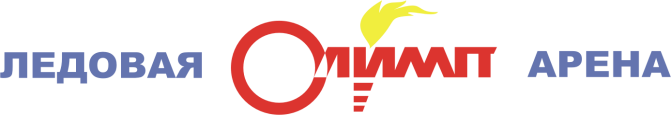 Спортивное сооружение Тарский ФСК «Урожай» (далее –Арена) построено по федеральной программе и введёно в эксплуатацию 26.12.2006 года. Арена - является областной собственностью, переданной в оперативное управление БУ ОФСК «Урожай». 	Штатная численность Арены составляет 15 человек. Режим работы Арены, согласно утверждённому расписанию, с 9.00 до 22.00 часов. 	Арена включает в себя:ледовое поле с хоккейной коробкой 60*30 и  трибунами  на 400 посадочных мест; 2 хоккейные раздевалки с душевыми кабинами и санузлами;спортивно-тренажёрный зал и зал силовой подготовки, укомплектованные 18-ю тренажёрами, необходимым инвентарём и оборудованием. Имеются шкафы-раздевалки;прокат коньков на 86 пар и 14 пар лыж;	Для эффективной работы Арены имеется: льдоуборочный комбайн «Zamboni-446»;  краеподрезочная машина;  станок для заточки ножей льдоуборочного комбайна;  станок для заточки коньков;  48 матов для проведения занятий по шорт- треку. 		В Тарском ФСК «Урожай» есть кабинет с необходимыми препаратами для оказания первой медицинской помощи. Основной функцией Арены является предоставление платных и бесплатных услуг населению: проведение учебно-тренировочных занятий по хоккею с шайбой и шорт- треку БОУ ДО «ДЮСШ» Тарского муниципального района; массовое катание для населения (среда - воскресенье); индивидуальные и групповые занятия на платной основе в спортивно-тренажёрном зале и  ледовой арене.	Тарский ФСК «Урожай», на основании заключенных договоров, организовывает коллективные катания на коньках для организаций и  предприятий города (ТИПК, ОмГАУ, ОмГПУ).	     На ледовой арене проводятся учебно-тренировочные занятия бюджетного учреждения Омской области «Спортивная школа олимпийского резерва» по шорт-треку. 	Ежегодно на Арене проводятся областные зональные и финальные соревнования по хоккею с шайбой и шорт- треку в зачёт областных сельских спортивно- культурных праздников сельских школьников и «Праздников Севера»; областные соревнования юных хоккеистов «Золотая шайба»; районная зимняя спартакиада школьников, турнир памяти Ю.Н. Селиверстова. 	На ледовом поле проводятся новогодние дискотеки. 	С показательной игрой и мастер - классом Арену посетили хоккеисты «ХК Авангард».  			Всего за сезон массовое катание посещают более 10296 человек, из них 5629 детей; 1754 студентов; 2913 человек  взрослого населения.Именно здесь готовят высококвалифицированных шорт-трекистов, имена которых известны далеко за пределами Омской области.Только в городе Таре, на ледовой арене «Олимп», было подготовлено 8 мастеров спорта, успешно завоёвывающих места на межрегиональных, всероссийских и международных соревнованиях по шорт-треку. И сегодня они держат высокую планку на межрайонных соревнованиях Омской области, составляя высокую конкуренцию Омским спортсменам.	Заслуживает внимания и работа тренеров по хоккею с шайбой, воспитанники котороых становились призёрами Спартакиады школьников, чемпионами областного этапа Всероссийских соревнований юных хоккеистов «Золотая шайба» им. А.В. Тарасова, участниками Всероссийских соревнований в г. Сочи, воспитанники участвовали в просмотре тренерским составом спортивной школы «Авангард».	В разные годы гостями арены были знаменитые олимпийские чемпионы: депутаты Государственной Думы Карелин Александр Александрович и Роднина Ирина Константиновна; Шелпаков Сергей Васильевич и Алексей Тищенко.Ледовая арена «Олимп» всегда рада видеть своих посетителей!!!